  Офицер Росгвардии Герой России Максим Концов 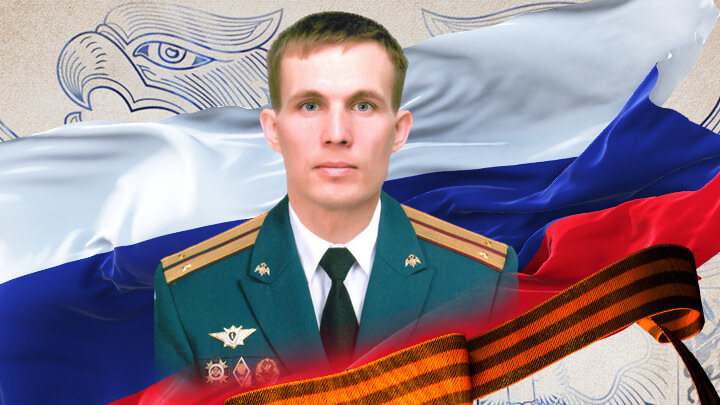 